Wendy Carannante and Associates PLLCCONSENT FOR RELEASE OF INFORMATION TO WENDY CARANNANTE AND ASSOCIATES	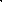 Patient Name: _____________________________________________________Information or Records to be Disclosed: ________________________________For Purpose of: _________________________________________________________________***I hereby authorize the agency or person(s) named below to release the above information to Wendy Carannante and Associates PLLC. ***INFORMATION MAY BE DISCLOSED BY (FROM):Name: ___________________________________________________________Address: _________________________________________________________               _________________________________________________________Phone: ___________________________________________________________            As the person signing this consent, I understand that I am giving my permission for the disclosure of confidential information or records to Wendy Carannante and Associates by/from the individual(s) or agency named above.I also understand that Wendy Carannante and Associates PLLC is prohibited under Virginia law (by statute 32.1-127.1:03, Paragraphs A, G) from re-disclosing this information without my explicit consent.This authorization will expire on ____________________________________**Patient or Responsible Party Printed Name:_______________________________________                                                                                                                                                                                                                                                                                                                                                **Patient or Responsible Party Signature: ____________________________Date:__________